Срок проведения независимой антикоррупционной экспертизы по настоящему нормативному правовому акту, устанавливается с 14.10.2021 по 27.10.2021 гг.	Результаты независимой антикоррупционной экспертизы отражаются в заключении по форме, утвержденной Министерством юстиции Российской Федерации, согласно Приложению № 2 к Порядку проведения антикоррупционной экспертизы нормативных правовых актов и проектов нормативных правовых актов органов местного самоуправления Боготольского района, утвержденному Решением районного Совета депутатов от 13.03.2018 № 18-133. 	В заключении по результатам независимой антикоррупционной экспертизы должны быть указаны выявленные в нормативном акте или в проекте нормативного акта коррупциогенные факторы и предложены способы их устранения.	Лицо, проводившее независимую антикоррупционную экспертизу, вправе направить органу (должностному лицу), уполномоченному на издание (принятие) либо издавшему (принявшему) нормативный акт, заключение по почте, курьером либо в виде электронного документа на адрес электронной почты: brsd-14@mail.ruПРОЕКТ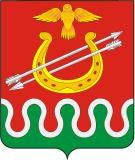 КРАСНОЯРСКИЙ КРАЙБОГОТОЛЬСКИЙ РАЙОННЫЙ СОВЕТ ДЕПУТАТОВг. БОГОТОЛРЕШЕНИЕ________.2021				        					       № _____О ПРИЗНАНИИ УТРАТИВШИМИ СИЛУ РЕШЕНИЙ БОГОТОЛЬСКОГО РАЙОННОГО СОВЕТА ДЕПУТАТОВ С целью приведения в соответствие нормативно-правовых актов Боготольского района в соответствие с действующим законодательством Российской Федерации и Красноярского края, Уставом Боготольского района Красноярского края, Боготольский районный Совет депутатов РЕШИЛ:1. Признать утратившими силу следующие Решения Боготольского районного Совета депутатов:Решение Боготольского районного Совета депутатов от 12.05.2010                                                                                                  № 2-10 «Об  объявлении  конкурса на замещение должности Главы администрации Боготольского района»;Решение Боготольского районного Совета депутатов от 26.01.2010 № 57-406 «Об утверждении Положения о порядке проведения конкурса на замещение вакантной должности Главы администрации Боготольского района».2. Контроль за исполнением Решения возложить на постоянную комиссию по законодательству и местному самоуправлению (Председатель - Н.Б. Петрова).3. Опубликовать настоящее Решение в периодическом печатном издании «Официальный вестник Боготольского района» и разместить на официальном сайте Боготольского района в сети Интернет  www.bogotol-r.ru.4. Решение вступает в силу после официального опубликования.Председатель Боготольского районного Совета депутатовИсполняющий полномочия Главы Боготольского района_____________ В.О. Усков____________Н.В. Бакуневич 